
Re kommune v/ ordfører								Stokke, 22.08.2011HØRINGSUTTALELSE – OMRÅDEPLAN, REVETAL SENTRUM SYDJordvernforeningen i Vestfold viser til offentlig ettersyn av av områdeplan, Revetal sentrum syd. Vi takker for utsatt frist.I Vestfold må potensialet for matproduksjon ivaretas og kunne utnyttes i et langsiktig perspektiv. På grunn av fylkets komparative fordeler for slik produksjon er dette viktig både for Vestfold og for Norge. At landets beste matjord finnes i og rundt byene og tettstedene i Vestfold, gjør at dere som skal vedta arealplaner har et stort forvalteransvar.
I rådmannens vurdering og analyse som fulgte saksframlegget påpekes det at de ubebygde delene av planområdet i hovedsak består av høyproduktive landbruksarealer og at planen derfor må legge opp til effektiv arealbruk for å forsvare nedbyggingen.Jordvernforeningen i Vestfold ser positivt på at Re kommune tør å utvikle bebyggelse i høyden og i mange etasjer og at dere har et stort fokus på effektiv arealutnyttelse.  Vi støtter også Re kommune i at parkeringsarealene i hovedsak må legges under eller over bakkenivå og knyttet til fellesanlegg. Jordvernforeningen i Vestfold er derimot sterkt i mot at Revetal sentrum skal strekkes så langt sydover. Vi mener Re kommune må forholde seg til de grensene som allerede ligger i gjeldende kommuneplan og at det ikke er forsvarlig på lang sikt å omdisponere så mye høyproduktiv matjord som det legges opp til i denne planen.Dette begrunnes med at Vestfolds, Norges og verdens befolkning øker. FNs egen matvareorganisasjon, FAO, mener verdens matvareproduksjon må dobles innen 2050 for å brødfø verdens befolkning. Det betyr at vi i framtiden vil trenge mer areal for å produsere nok mat til alle. Når FN går ut med såpass dramatiske meldinger om verdens matvaresituasjon bør jordvern være et overordnet kriterium i all framtidig arealforvaltning, også for områdeplanen sør for Revetal. Det å bygge ned mer av matjorda sør for Revetal blir rett og slett veldig feil, både etisk og av hensyn til egen matvaresikkerhet. Det er positivt at det er lagt inn rekkefølgebestemmelse som krever utbygging fra nord mot sør og at landbruksområder i sør skal beholdes for matproduksjon så lenge som mulig. Siden planen har et 30 årsperspektiv forventer vi at det dermed i hvert fall ikke bygges ned matjord i den første kommuneplanperioden (12 år). Dessverre blir planforslaget inkonsekvent, da Re kommune unntar områdene i sør fra denne rekkefølgebestemmelsen! Disse arealene er dessuten satt av til arealkrevende næring og ren boligbebyggelse. Matjorda rundt Revetal er alt for viktig som matproduserende areal til at Re kommune kan legge til rette for dette i tilknytning til Revetal sentrum. Jordvernforeningen i Vestfold ber derfor politikere i Re kommune være seg sitt forvalteransvar bevisst og redusere omfanget av nedbyggingen av matjorda betraktelig i forhold til dagens planforslag og å droppe all arealkrevende næring og ren boligbebyggelse sørover fra Revetal sentrum."The nation that destroys its soil destroys itself" (Roosevelt 1937).Vennlig hilsenJordvernforeningen i Vestfold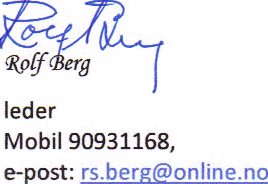 